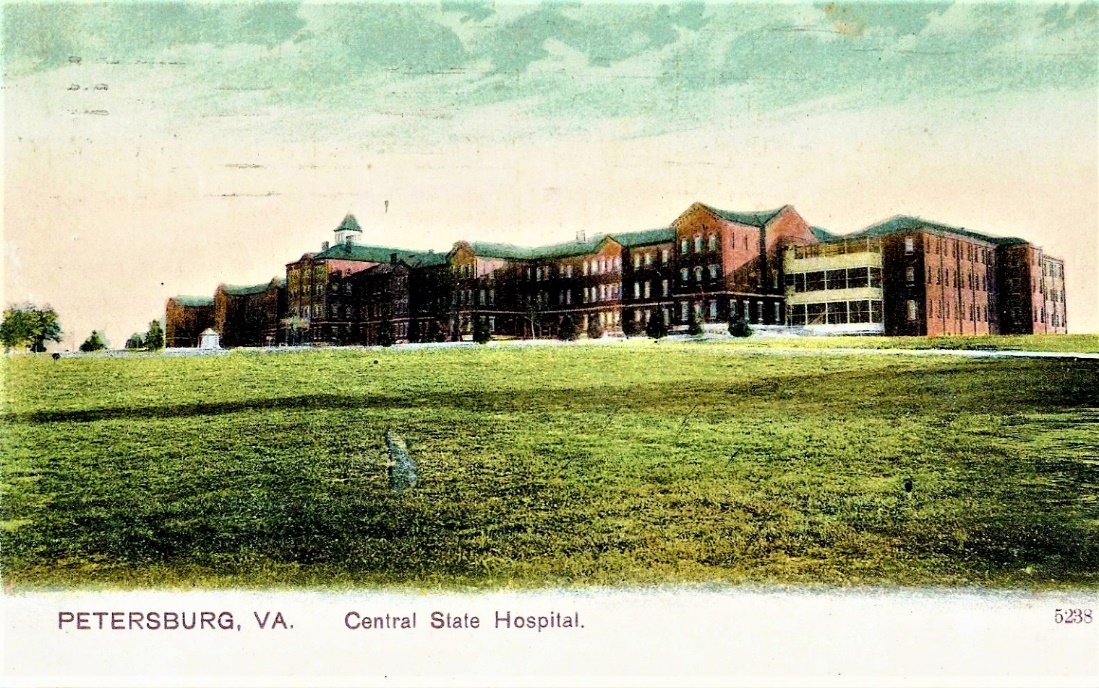 December 16, 2015Mr. Kevin Massengill, County AdministratorDinwiddie County Board of Supervisors14016 Boydton Plank RoadDinwiddie, Virginia 23841Dear Mr. Massengill:Thank you and the members of the Board of Supervisors for your interest in the Central State Hospital Archives Project.  I appreciated the opportunity to share the history of the project with you and the very positive responses from the Supervisors. As the project moves along, I will provide you with updates and indicate where we may need your support. I have included a list of some of the individuals and organizations that have collaborated with us on the design and implementation of the project to date.I spend the bulk of my time here in Virginia and at the University of Texas only once per quarter until the project end in 2017. You can reach me easily by email.Sincerely,King Davis, PhDResearch ProfessorSchool of InformationThe University of Texas at AustinMike Hogg Professor EmeritusInstitute for Urban Policy Research 
College of Liberal Arts
African and African Diaspora Studies
The University of Texas at Austin

Professor Emeritus
Mental Health Policy
School of Social Work
Virginia Commonwealth University
Richmond, Virginiaking.davis@austin.utexas.edu	CollaboratorsPetersburg Public Library – Wayne CrockerState Library of Virginia – John MetzDinwiddie County Historical Society – Artrelle SpicelyCentral State Hospital – Rebecca Vauter, Ronald Forbes and      David ChuVirginia State University – Lucious Edwards, Sheree ReidUniversity of Virginia Virginia Commonwealth University – L. Douglas Wilder, Caitlin FoltzNorth Carolina Central University – Halima DavisThe Cameron Foundation – Handy LindsayNational Endowment for the Humanities – Joshua SternfieldNASMHPD – SAMHSA – Robert Glover, Meighan Haupt, Brian HepburnThe Crawley Company (Fredericksburg, MD)Howard University – Thomas BattleBoston University – Martin SummersUniversity of Kansas Medical School – Kirby RandolphDepartment of Behavioral Health – Dr. Jack Barber, Tammie Peacock, Virginia Legislative Services – Brenda EdwardsSmithsonian Institute – Lonnie Bunch, John Franklin, Mellon Foundation – Earl Lewis, Helen Culyer, Donald WatersTexas A&M University – Richard FurutaStanford University – Gary GeislerThe University of Texas at Austin – William Powers, PresidentThe Department of History – Virginia TechVirginia Commonwealth University – History Department